В марте 2016 года в МАО ДО «ДШИ» преподавателем Щербаковой Н.Н была оформлена выставка учащихся «Художественного отделения» к празднику 8 марта. 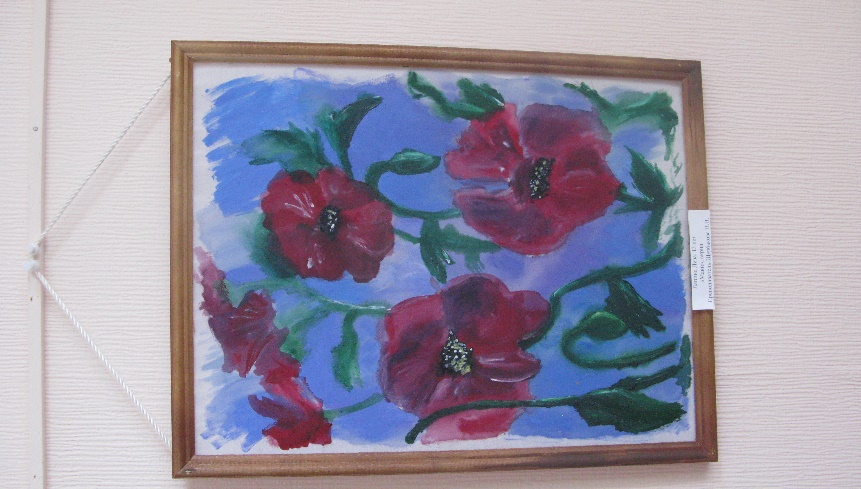 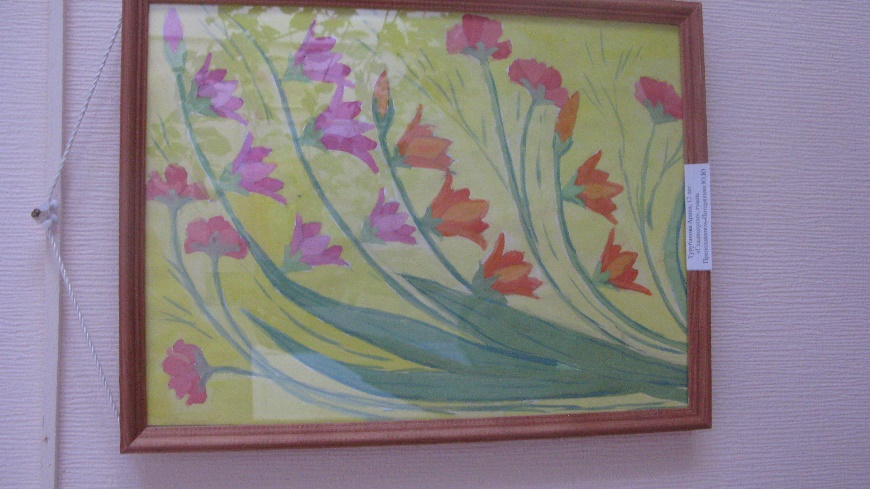 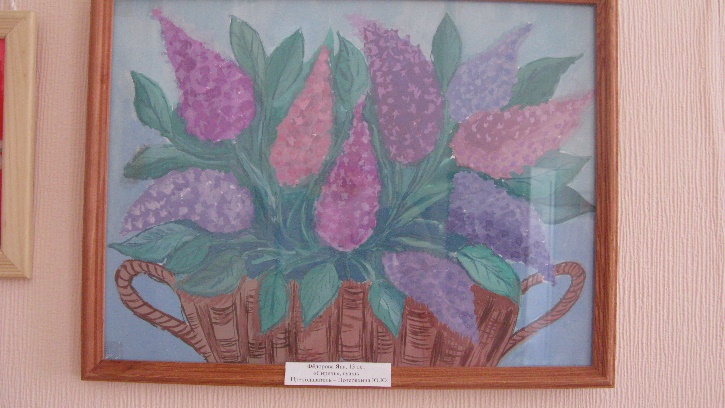 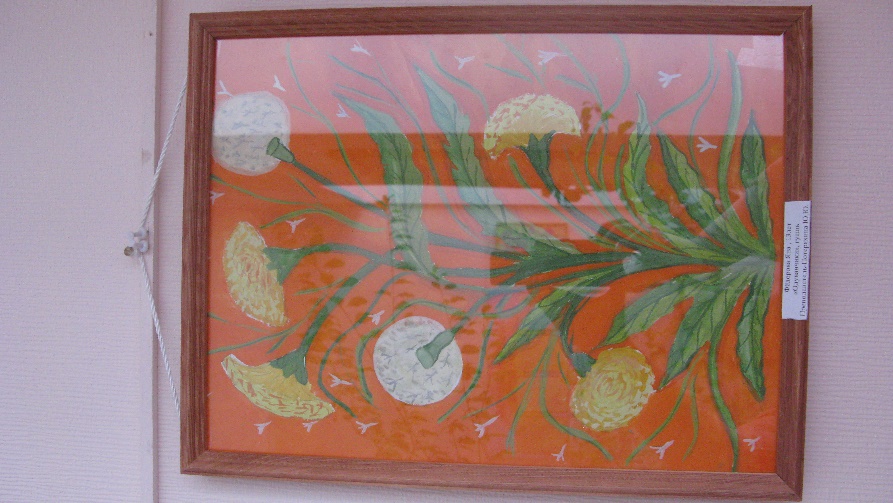 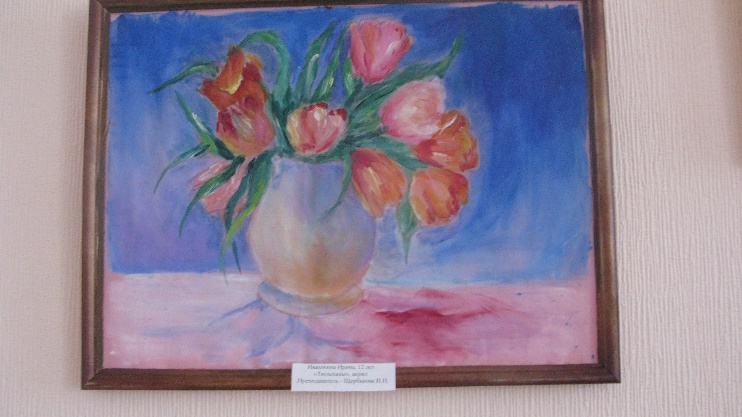 ьь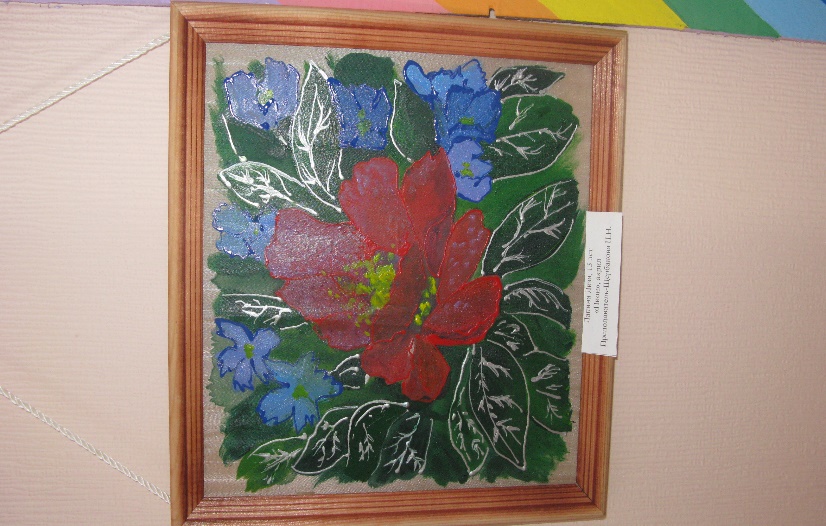 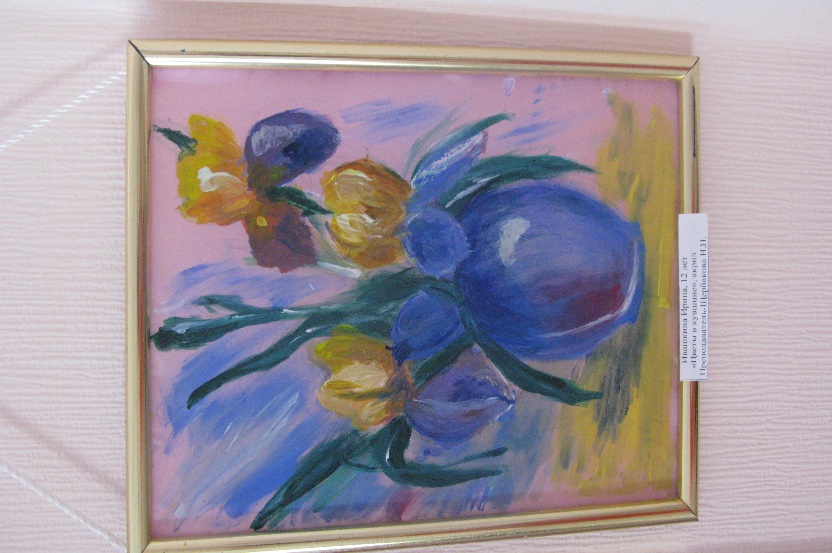 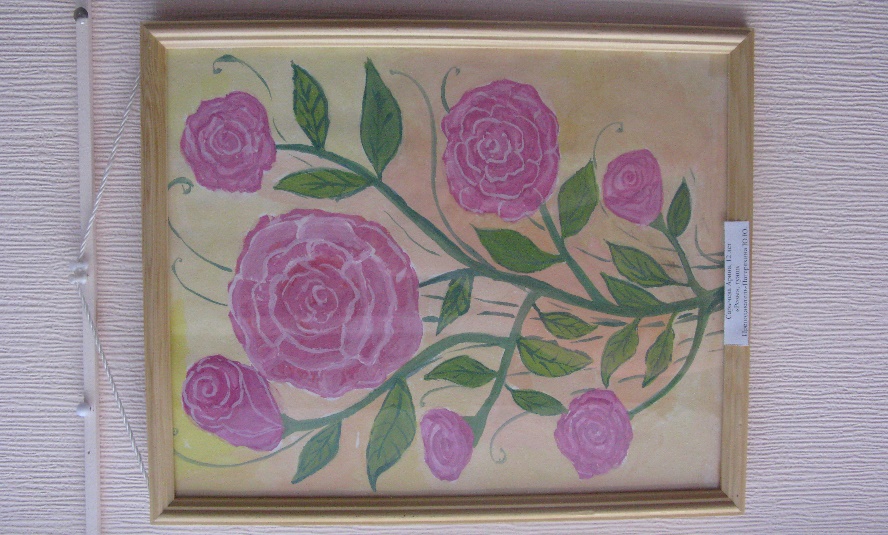 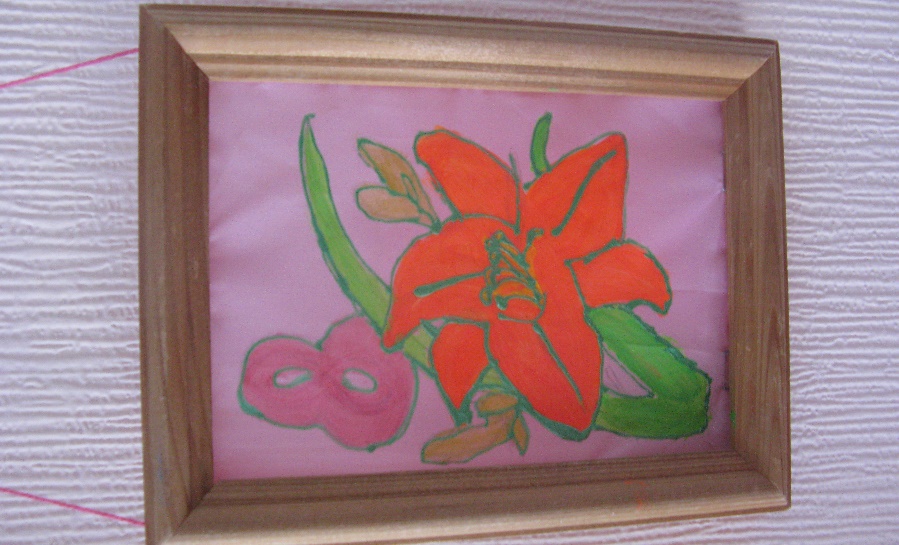 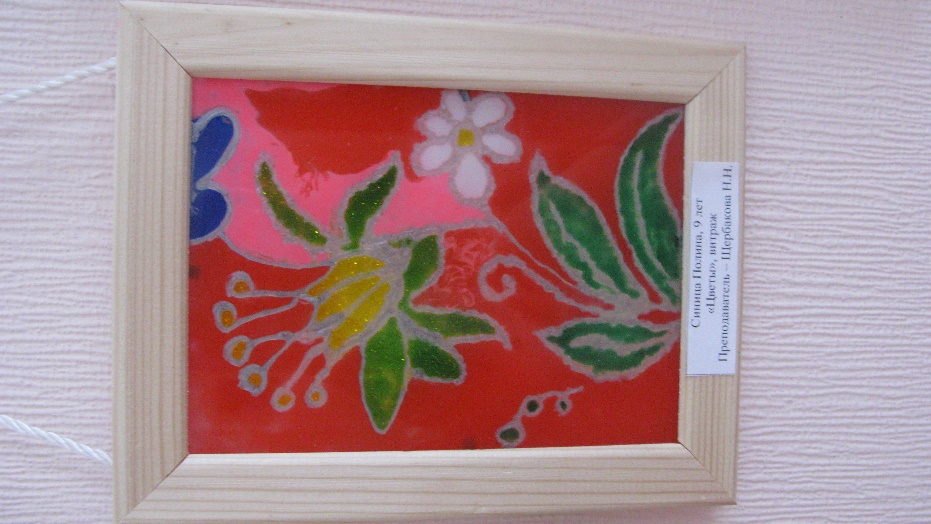 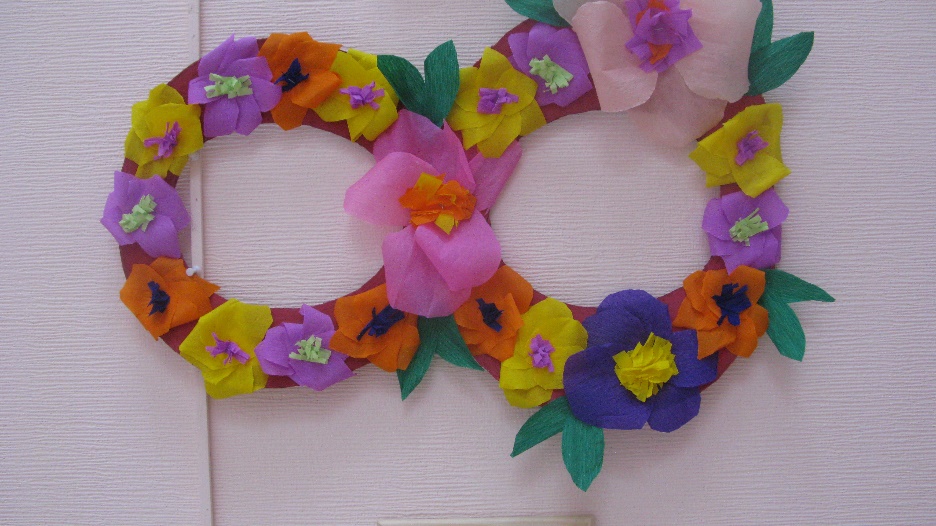 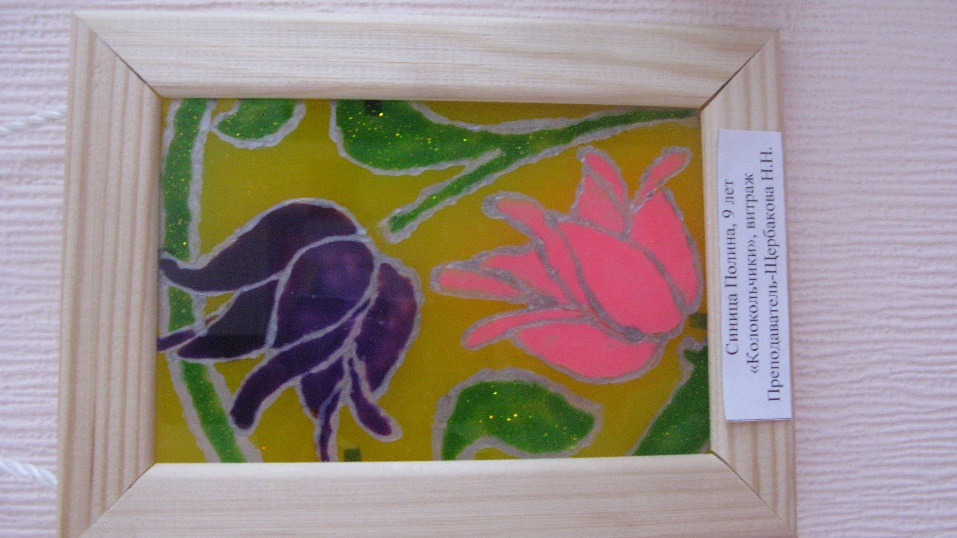 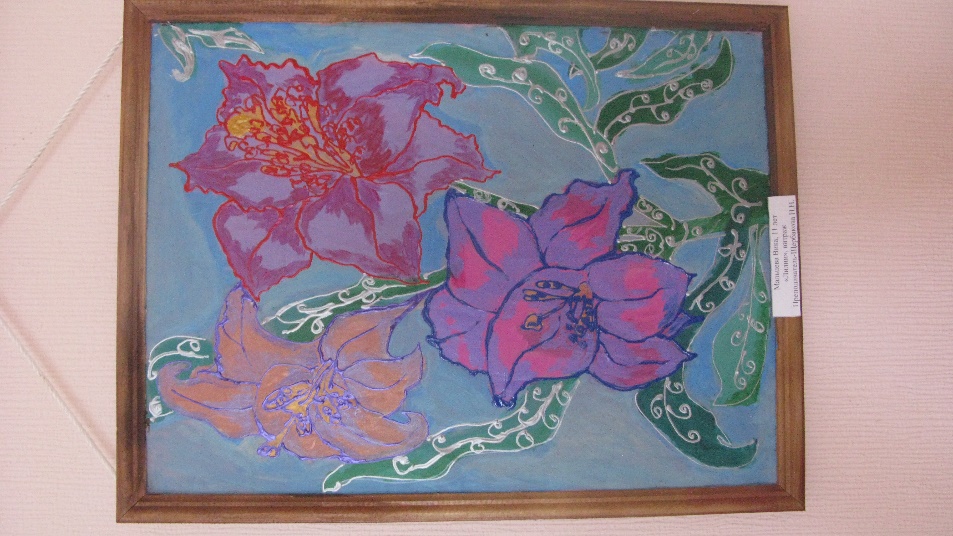 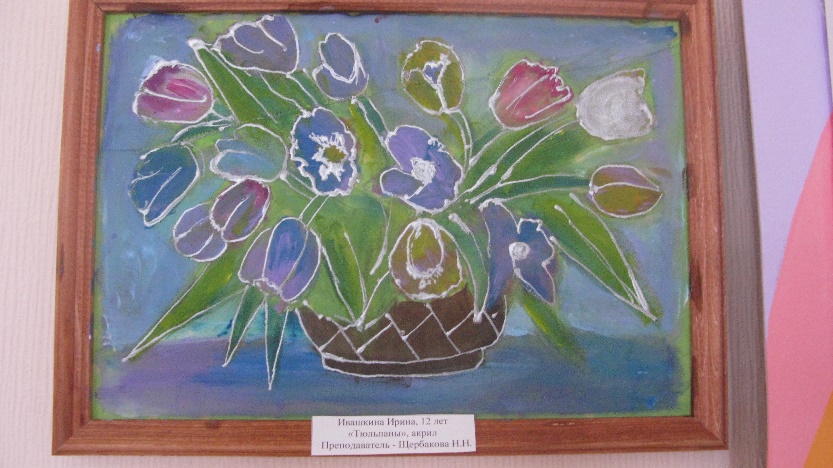 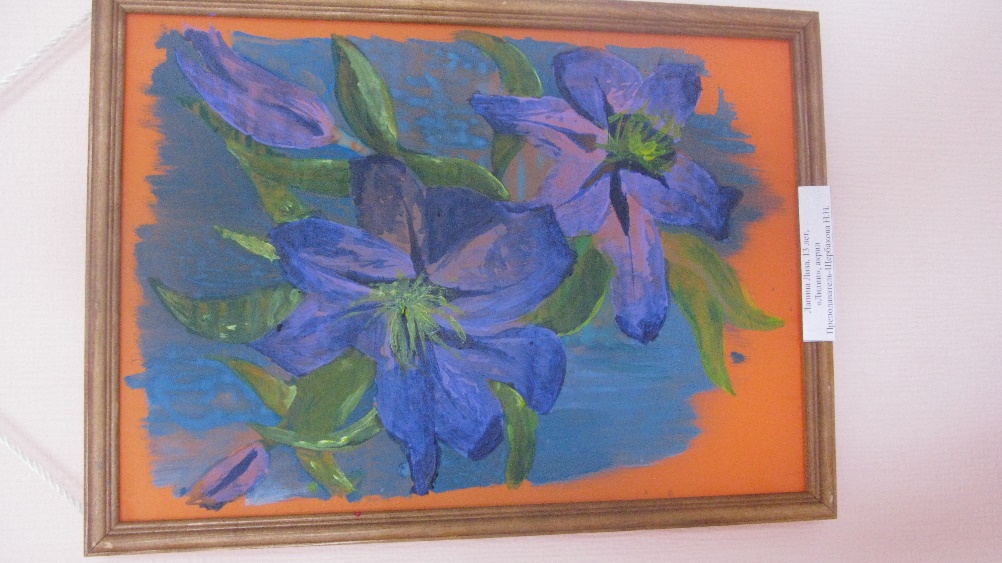 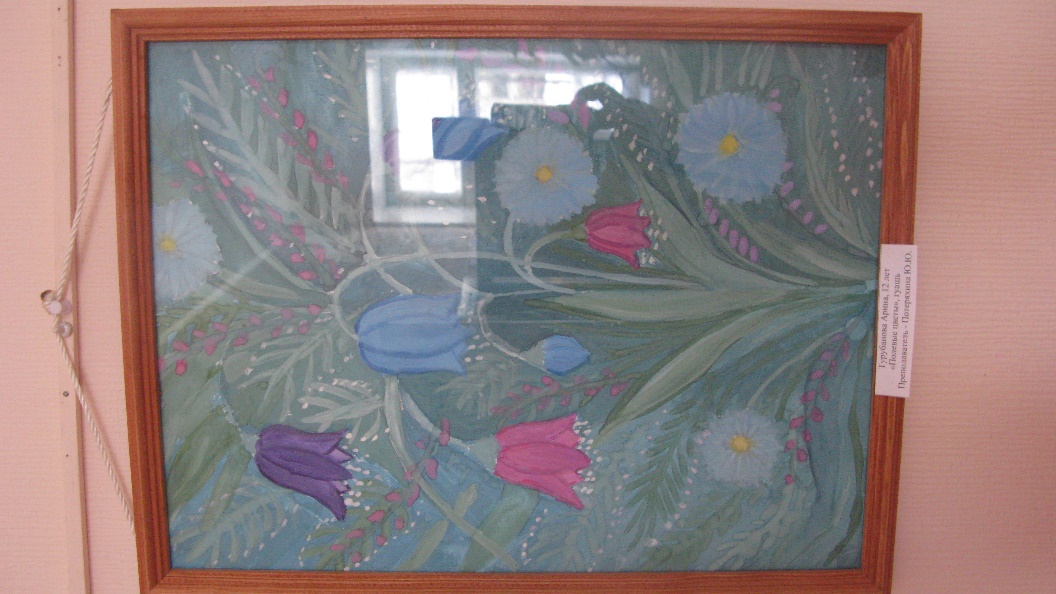 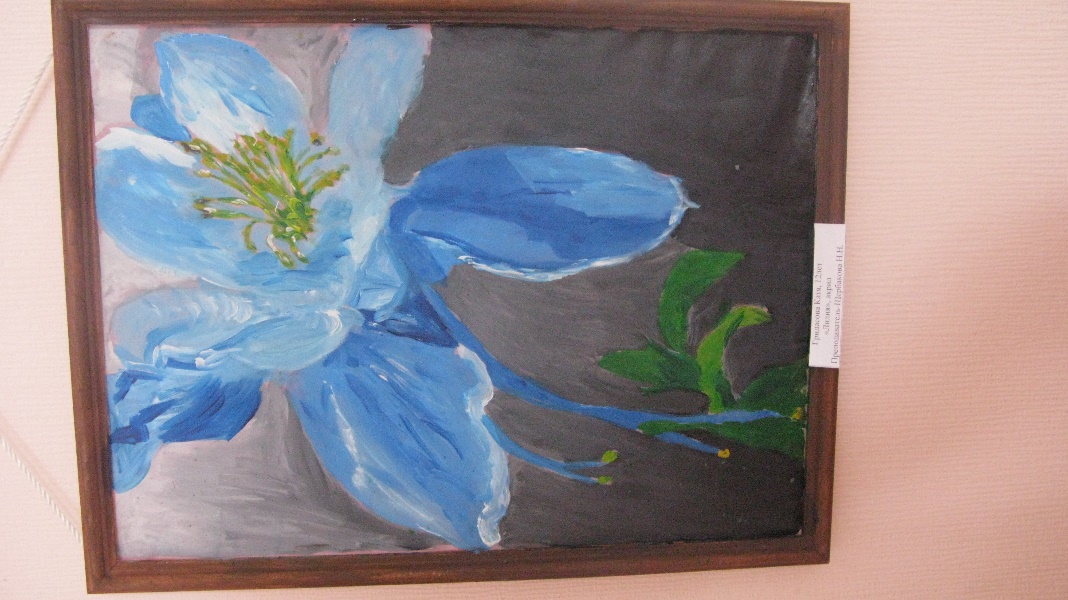 